EscavatoreFIAT- HITACHI - 135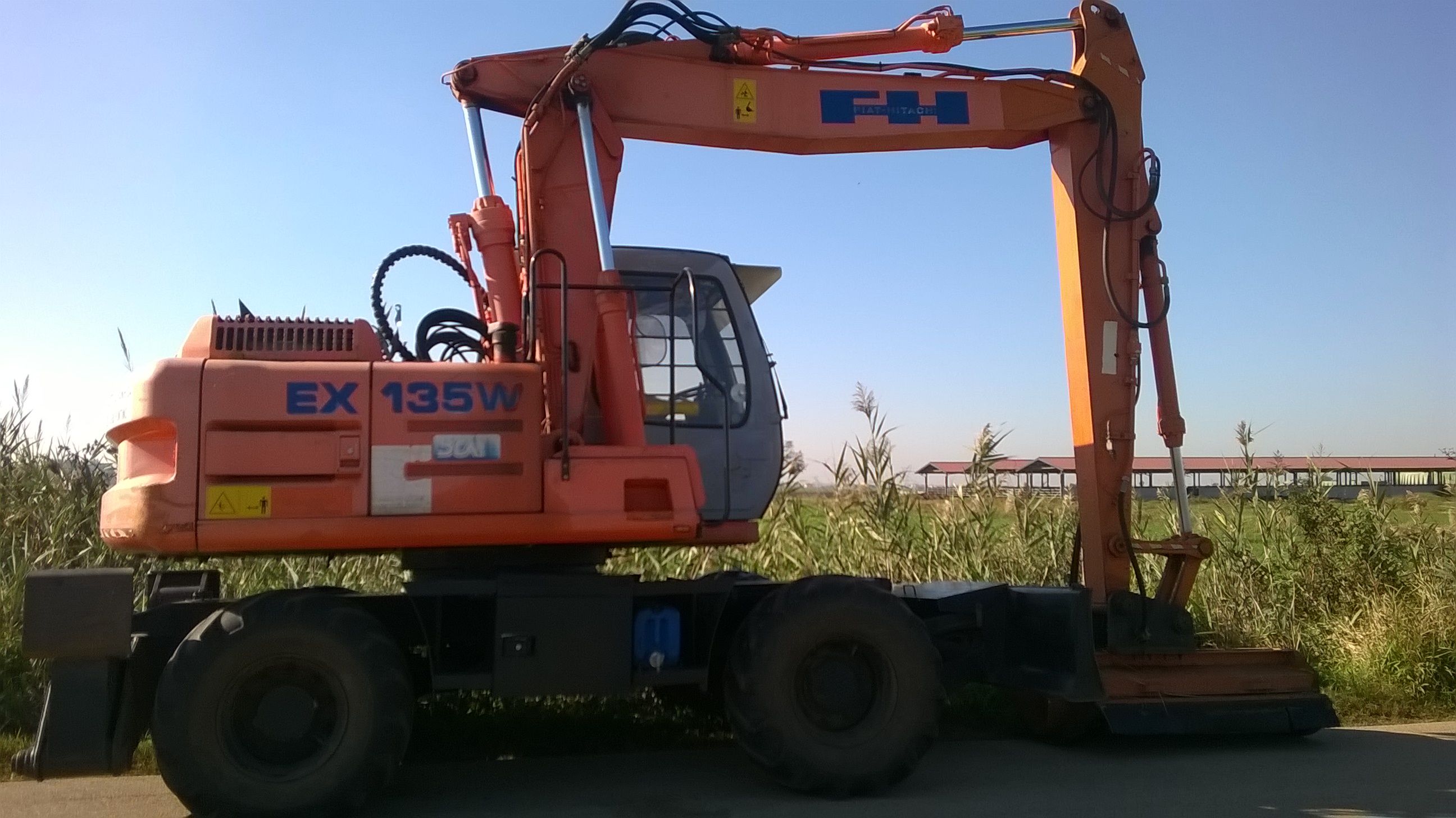 NOTE  E  CARATTERISTICHECARATTERISTICHE: 		GommatoCASA COSTRUT./MOD:	Fiat - Hitachi -135 TIPO ATTIVITÀ: 	            	Sfalcio – trinciatura – riescavo alveo e pertinenze ANNO DI COSTRUZIONE:	2000